Załącznik nr 1.6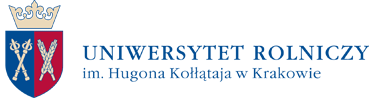 Nr referencyjny postępowania: ZADANIE NR 6OPIS PRZEDMIOTU ZAMÓWIENIA / FORMULARZ CENOWYUwaga! Wykonawca zobowiązany jest złożyć wraz z Ofertą, przedmiotowy środek dowodowy, o którym mowa w SWZ.Lp.Przedmiot zamówieniaPrzedmiot zamówieniaJM.JM.IlośćIlośćIlośćCena jednostkowa brutto (zł)Cena jednostkowa brutto (zł)Cena jednostkowa brutto (zł)Wartość brutto (zł)(kol. 4x5)1.2.2.3.3.4.4.4.5.5.5.6.ZADANIE NR 6 ZESPÓŁ LABORATORIÓW WYDZIAŁOWYCH, UL. BALICKA 116B, 30-149 KRAKÓWZADANIE NR 6 ZESPÓŁ LABORATORIÓW WYDZIAŁOWYCH, UL. BALICKA 116B, 30-149 KRAKÓWZADANIE NR 6 ZESPÓŁ LABORATORIÓW WYDZIAŁOWYCH, UL. BALICKA 116B, 30-149 KRAKÓWZADANIE NR 6 ZESPÓŁ LABORATORIÓW WYDZIAŁOWYCH, UL. BALICKA 116B, 30-149 KRAKÓWZADANIE NR 6 ZESPÓŁ LABORATORIÓW WYDZIAŁOWYCH, UL. BALICKA 116B, 30-149 KRAKÓWZADANIE NR 6 ZESPÓŁ LABORATORIÓW WYDZIAŁOWYCH, UL. BALICKA 116B, 30-149 KRAKÓWZADANIE NR 6 ZESPÓŁ LABORATORIÓW WYDZIAŁOWYCH, UL. BALICKA 116B, 30-149 KRAKÓWZADANIE NR 6 ZESPÓŁ LABORATORIÓW WYDZIAŁOWYCH, UL. BALICKA 116B, 30-149 KRAKÓWZADANIE NR 6 ZESPÓŁ LABORATORIÓW WYDZIAŁOWYCH, UL. BALICKA 116B, 30-149 KRAKÓWZADANIE NR 6 ZESPÓŁ LABORATORIÓW WYDZIAŁOWYCH, UL. BALICKA 116B, 30-149 KRAKÓWZADANIE NR 6 ZESPÓŁ LABORATORIÓW WYDZIAŁOWYCH, UL. BALICKA 116B, 30-149 KRAKÓWZADANIE NR 6 ZESPÓŁ LABORATORIÓW WYDZIAŁOWYCH, UL. BALICKA 116B, 30-149 KRAKÓW1.Sofa:trzyosobowa sofa na drewnianych nóżkach;bez funkcji spania;sofa tapicerowana tkaniną welur o gramaturze 350 g/m (+/- 5%);kolor tapicerki do uzgodnienia z Zamawiającym;wymiary: szerokość: co najmniej 210 cm, głębokość: co najmniej 90 cm, wysokość: co najmniej 74 cm.Sofa:trzyosobowa sofa na drewnianych nóżkach;bez funkcji spania;sofa tapicerowana tkaniną welur o gramaturze 350 g/m (+/- 5%);kolor tapicerki do uzgodnienia z Zamawiającym;wymiary: szerokość: co najmniej 210 cm, głębokość: co najmniej 90 cm, wysokość: co najmniej 74 cm.Szt.Szt.444Zdjęcie poglądowe: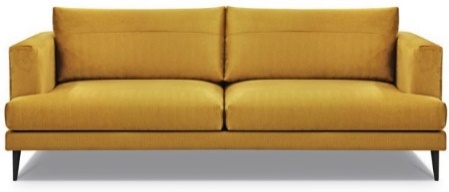 Zdjęcie poglądowe:Zdjęcie poglądowe:Zdjęcie poglądowe:Zdjęcie poglądowe:Zdjęcie poglądowe:Zdjęcie poglądowe:Zdjęcie poglądowe:Zdjęcie poglądowe:Zdjęcie poglądowe:Zdjęcie poglądowe:Zdjęcie poglądowe:2.Pufa: pufa na drewnianych nogach;konstrukcja siedziska wykonana z lekkiego tworzywa oklejonego włókniną;siedzisko z pianki poliuretanowej T25;nóżki drewniane w odcieniu jasny buk;wymiary: szerokość: co najmniej 40 cm, głębokość: co najmniej 40 cm, wysokość co najmniej 40 cm; kolor tapicerki siedziska do uzgodnienia z Zamawiającym;materiał tapicerki taki jak przy sofie z pozycji nr 1.Pufa: pufa na drewnianych nogach;konstrukcja siedziska wykonana z lekkiego tworzywa oklejonego włókniną;siedzisko z pianki poliuretanowej T25;nóżki drewniane w odcieniu jasny buk;wymiary: szerokość: co najmniej 40 cm, głębokość: co najmniej 40 cm, wysokość co najmniej 40 cm; kolor tapicerki siedziska do uzgodnienia z Zamawiającym;materiał tapicerki taki jak przy sofie z pozycji nr 1.Szt.Szt.111111Zdjęcie poglądowe: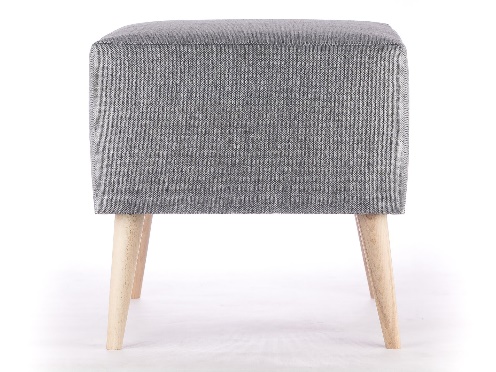 Zdjęcie poglądowe:Zdjęcie poglądowe:Zdjęcie poglądowe:Zdjęcie poglądowe:Zdjęcie poglądowe:Zdjęcie poglądowe:Zdjęcie poglądowe:Zdjęcie poglądowe:Zdjęcie poglądowe:Zdjęcie poglądowe:Zdjęcie poglądowe:3. Fotel: fotel typu uszak; siedzisko i oparcie profilowane, wykonane z pianki, oparcie fotela pikowane,nóżki fotela drewniane, w kolorze zbliżonym do jasny buk;kolor tapicerki do uzgodnienia z Zamawiającym,materiał tapicerki taki jak przy sofie z pozycji nr 1 wymiary: wysokość całkowita fotela: nie mniej niż 105 cm, głębokość siedziska nie mniej niż 58 cm, szerokość całkowita: nie mniej niż: 85 cm. Fotel: fotel typu uszak; siedzisko i oparcie profilowane, wykonane z pianki, oparcie fotela pikowane,nóżki fotela drewniane, w kolorze zbliżonym do jasny buk;kolor tapicerki do uzgodnienia z Zamawiającym,materiał tapicerki taki jak przy sofie z pozycji nr 1 wymiary: wysokość całkowita fotela: nie mniej niż 105 cm, głębokość siedziska nie mniej niż 58 cm, szerokość całkowita: nie mniej niż: 85 cm. Szt.Szt.222Zdjęcie poglądowe: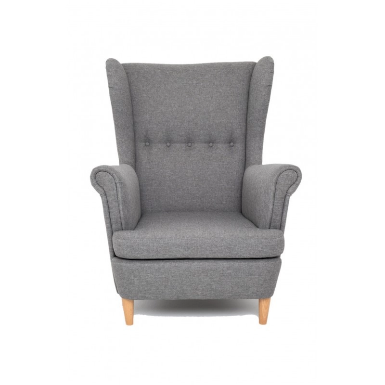 Zdjęcie poglądowe:Zdjęcie poglądowe:Zdjęcie poglądowe:Zdjęcie poglądowe:Zdjęcie poglądowe:Zdjęcie poglądowe:Zdjęcie poglądowe:Zdjęcie poglądowe:Zdjęcie poglądowe:Zdjęcie poglądowe:Zdjęcie poglądowe:4.Stolik:okrągły stolik kawowy;blat wykonany z płyty meblowej o grubości co najmniej 18 mm;nogi stolika drewniane;stolik w kolorze jasny buk, do uzgodnienia z Zamawiającym; wymiary: średnica blatu co najmniej 60 cm, wysokość całkowita: co najmniej 49 cm. Stolik:okrągły stolik kawowy;blat wykonany z płyty meblowej o grubości co najmniej 18 mm;nogi stolika drewniane;stolik w kolorze jasny buk, do uzgodnienia z Zamawiającym; wymiary: średnica blatu co najmniej 60 cm, wysokość całkowita: co najmniej 49 cm. Szt.Szt.Szt.888Zdjęcie poglądowe: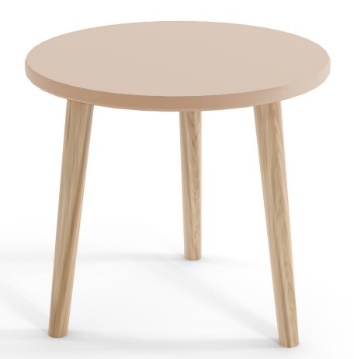 Zdjęcie poglądowe:Zdjęcie poglądowe:Zdjęcie poglądowe:Zdjęcie poglądowe:Zdjęcie poglądowe:Zdjęcie poglądowe:Zdjęcie poglądowe:Zdjęcie poglądowe:Zdjęcie poglądowe:Zdjęcie poglądowe:Zdjęcie poglądowe:5.5.Narożnik: narożnik lewy, bez funkcji spania;wypełnienie piankowe;kolor tapicerki do uzgodnienia z wykonawcą;sofa tapicerowana tkaniną welur o gramaturze 350 g/m (+/- 5%); wymiary: szerokość: co najmniej 230 cm, głębokość: co najmniej 170 cm.Narożnik: narożnik lewy, bez funkcji spania;wypełnienie piankowe;kolor tapicerki do uzgodnienia z wykonawcą;sofa tapicerowana tkaniną welur o gramaturze 350 g/m (+/- 5%); wymiary: szerokość: co najmniej 230 cm, głębokość: co najmniej 170 cm.Szt. Szt. Szt. 111Zdjęcie poglądowe: 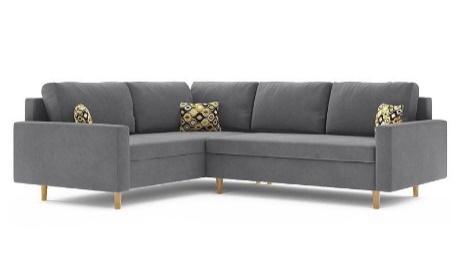 Zdjęcie poglądowe: Zdjęcie poglądowe: Zdjęcie poglądowe: Zdjęcie poglądowe: Zdjęcie poglądowe: Zdjęcie poglądowe: Zdjęcie poglądowe: Zdjęcie poglądowe: Zdjęcie poglądowe: Zdjęcie poglądowe: Zdjęcie poglądowe: 6.6.Regał na książki:regał na książki wykonany z płyty laminowanej;wymiary: szerokość: co najmniej 76,4 cm, głębokość: co najmniej 28 cm, wysokość całkowita: co najmniej 176 cm;wymiary okienka (pojedynczej półki): szerokość:  co najmniej 53,7 cm, głębokość: co najmniej 28 cm, wysokość: co najmniej 33 cm; materiał wykonania: płyta laminowana uszlachetniona o warstwę ochronną PC;obrzeża regału zabezpieczone warstwą PCV o grubości co najmniej 0,6 mm;regał w kolorze zbliżonym do odcienia buk, do uzgodnienia z Zamawiającym;kształt regału zbliżony do regału ze zdjęcia poglądowego. Regał na książki:regał na książki wykonany z płyty laminowanej;wymiary: szerokość: co najmniej 76,4 cm, głębokość: co najmniej 28 cm, wysokość całkowita: co najmniej 176 cm;wymiary okienka (pojedynczej półki): szerokość:  co najmniej 53,7 cm, głębokość: co najmniej 28 cm, wysokość: co najmniej 33 cm; materiał wykonania: płyta laminowana uszlachetniona o warstwę ochronną PC;obrzeża regału zabezpieczone warstwą PCV o grubości co najmniej 0,6 mm;regał w kolorze zbliżonym do odcienia buk, do uzgodnienia z Zamawiającym;kształt regału zbliżony do regału ze zdjęcia poglądowego. Szt. Szt. Szt. 222Zdjęcie poglądowe: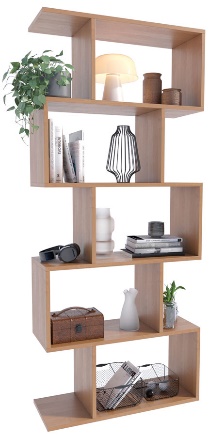 Zdjęcie poglądowe:Zdjęcie poglądowe:Zdjęcie poglądowe:Zdjęcie poglądowe:Zdjęcie poglądowe:Zdjęcie poglądowe:Zdjęcie poglądowe:Zdjęcie poglądowe:Zdjęcie poglądowe:Łącznie wartość brutto Zadania:Łącznie wartość brutto Zadania:Łącznie wartość brutto Zadania:Łącznie wartość brutto Zadania:Łącznie wartość brutto Zadania:Łącznie wartość brutto Zadania:Łącznie wartość brutto Zadania:Łącznie wartość brutto Zadania:Łącznie wartość brutto Zadania: